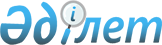 Қазақстан Республикасының Әділет министрлігінде N 1852 тіркелген Қазақстан Республикасының Ұлттық Банкі Басқармасының "Бағалы қағаздар рыногында брокерлік және дилерлік қызметті жүзеге асыратын ұйымдарға арналған қаржы тұрақтылығының өлшемдерін есептеудің және қолданудың және оларды сақтау жөнінде есеп берудің тәртібі туралы ережені бекіту туралы" 2002 жылғы 16 ақпандағы N 54 қаулысына толықтыру енгізу туралы
					
			Күшін жойған
			
			
		
					Қазақстан Республикасының Ұлттық Банкі Басқармасының 2003 жылғы 19 тамыздағы N 297 қаулысы. Қазақстан Республикасы Әділет министрлігінде 2003 жылғы 13 қыркүйекте тіркелді. Тіркеу N 2488. Күші жойылды - ҚР Қаржы нарығын және қаржы ұйымдарын реттеу мен қадағалау жөніндегі агенттігі Басқармасының 2004 жылғы 25 қыркүйектегі N 264 (V043196) қаулысымен.



      Бағалы қағаздар рыногындағы брокерлік және дилерлік қызметті реттеуді жетілдіру мақсатында және Қазақстан Республикасы Президентінің 1999 жылғы 11 тамыздағы N 188 
 Жарлығымен 
 бекітілген Қазақстан Республикасының Ұлттық Банкі туралы ереженің 15-1) тармағының 8) тармақшасы негізінде Қазақстан Республикасы Ұлттық Банкінің Басқармасы қаулы етеді:



      1. Қазақстан Республикасының Ұлттық Банкі Басқармасының "Бағалы қағаздар рыногында брокерлік және дилерлік қызметті жүзеге асыратын ұйымдарға арналған қаржы тұрақтылығының өлшемдерін есептеудің және қолданудың және оларды сақтау жөнінде есеп берудің тәртібі туралы ережені бекіту туралы" 2002 жылғы 16 ақпандағы N 54 
 қаулысына 
 (Қазақстан Республикасының нормативтік құқықтық актілерін мемлекеттік тіркеу тізілімінде N 1852 тіркелген, Қазақстан Республикасы Ұлттық Банкінің "Қазақстан Ұлттық Банкінің Хабаршысы" және "Вестник Национального Банка Казахстана" басылымдарында 2002 жылғы 6-19 мамырдағы N 10 жарияланған;  Қазақстан Республикасы Ұлттық Банкі Басқармасының "Бағалы қағаздар рыногында брокерлік және дилерлік қызметті жүзеге асыратын ұйымдарға арналған қаржы тұрақтылығының өлшемдерін есептеудің және қолданудың және оларды сақтау жөнінде есеп берудің тәртібі туралы ережені бекіту туралы" 2002 жылғы 16 ақпандағы қаулысына өзгерістер енгізу туралы" Қазақстан Республикасы Ұлттық Банкі Басқармасының 2003 жылғы 29 мамырдағы N 181 
 қаулысымен 
 бекітілген өзгерістермен бірге) мынадай толықтыру енгізілсін: 



      көрсетілген қаулымен бекітілген Бағалы қағаздар рыногында брокерлік және дилерлік қызметті жүзеге асыратын ұйымдарға арналған қаржы тұрақтылығының өлшемдерін есептеудің және қолданудың және оларды сақтау жөнінде есеп берудің тәртібі туралы ереже мынадай мазмұндағы 2-1-тармақпен толықтырылсын:



      "2-1. Брокер-дилердің тарату сатысында тұрған және (немесе) Қазақстан Республикасының заңдарымен белгіленген тәртіппен банкрот деп танылған ұйымдарға қойылатын талаптарды білдіретін активтері өтімді деп танылмайды.".



      2. Қаржылық қадағалау департаменті (Бахмутова Е.Л.):



      1) Заң департаментімен (Шәріпов С.Б.) бірлесіп осы қаулыны Қазақстан Республикасының Әділет министрлігінде мемлекеттік тіркеуден өткізу шараларын қабылдасын;



      2) Қазақстан Республикасының Әділет министрлігінде мемлекеттік тіркеуден өткізілген күннен бастап он күндік мерзімде осы қаулыны Қазақстан Республикасының Ұлттық Банкі орталық аппаратының мүдделі бөлімшелеріне, "Қазақстан қор биржасы" жабық акционерлік қоғамына, "Қазақстан қаржыгерлер қауымдастығы" заңды тұлғалар бірлестігіне, "Қазақстан қор биржасы" жабық акционерлік қоғамының мүшелері болып табылмайтын брокер-дилерлерге жіберсін.



      3. Осы қаулының орындалуын бақылау Қазақстан Республикасының Ұлттық Банкі Төрағасының орынбасары Ә.Ғ.Сәйденовке жүктелсін.



      4. Осы қаулы Қазақстан Республикасының Әділет министрлігінде мемлекеттік тіркелген күннен бастап он төрт күннен кейін күшіне енгізіледі.

      

Ұлттық Банк




      Төрағасы


					© 2012. Қазақстан Республикасы Әділет министрлігінің «Қазақстан Республикасының Заңнама және құқықтық ақпарат институты» ШЖҚ РМК
				